Обработка изделий: Кромки фанеры закруглены и шлифованы, окрашены. Для окраски элементов из влагостойкой фанеры применяется водно-дисперсионное покрытие, устойчивое к атмосферному и химическому воздействию. На фанерных элементах нанесено стилизованное изображение износостойкими красками на UV-принтере. Финишное покрытие - водно-дисперсионный лак с добавлением биоцидной добавки НАНОСЕРЕБРО.Изделия из металла имеют плавные радиусы закругления и тщательную обработку швов. Для покрытия изделий из стали используется экологически чистое, обладающее хорошей устойчивостью к старению в атмосферных условиях, стабильностью цвета антикоррозийное, выдерживающее широкий диапазон температур, двойное порошковое окрашивание.В целях безопасности все отдельно выступающие детали и резьбовые соединения закрыты пластиковыми колпачками, края болтов закрыты пластиковыми заглушками.Закладные детали опорных стоек – двойное порошковое окрашивание.Соответствие стандартам: Все изделия ТМ СКИФ спроектированы и изготовлены согласно национальному стандарту РФ, а именно ГОСТ Р52169-2012, ГОСТ Р52168-2012.Оборудование изготовлено по чертежам и техническим условиям изготовителя и соответствует требованиям ТР ЕАЭС 042/2017.Паспорт на изделие: на русском языке, согласно ГОСТ Р 52301-2013, раздел 5.Гарантийный срок на изделия 12 месяцевНазначенный срок службы 10 лет.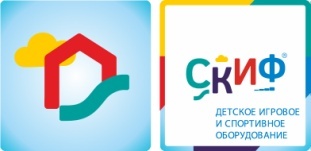 ДИК 2.18.04 ЗамокДИК 2.18.04 ЗамокДИК 2.18.04 ЗамокКомплектацияКомплектацияКомплектацияКол-воЕдиница измеренияБашня Большая башня выполнена из четырёх клеёных брусьев, окрашенных в коричневый цвет,  не более 100х100 мм высота 3000 мм; пол из ламинированной фанеры, с антискользящим покрытием 1000х1000 мм толщиной 18 мм; над башней имеется двухскатная крыша из фанеры толщиной 9 мм, малая примыкает к большой башне и украшена декоративными арками из фанеры толщиной 18 мм, кромки фанеры тщательно шлифованы, фанера окрашена с нанесением рисунка. Размер башен 1000х1000х3500(h). Отметка пола малой башни от планировочной отм площадки 1200 мм. Отметка пола большой башни от планировочной отм площадки 1500 мм. 2шт.Горка Скат горки шириной 540 мм, выполнен из нержавеющей стали t 1,5 мм-цельного листа, борта выполнены из влагостойкой фанеры толщиной 24 мм, кромки фанеры тщательно шлифованы, борта окрашены в красный цвет. Опорный каркас горки выполнен из профиля 40х25 и труб диаметром 32 мм (металл имеет плавные радиусы и тщательную обработку швов, покрыт порошковой краской в красный цвет). Размер горки в плане 540х2600х1500(h).1шт.Лестница Лестница состоит из бортов, выполненных из фанеры влагостойкой толщиной 24 мм, и шести ступенек, выполненных из ламинированной антискользящей фанеры, толщиной 18 мм, ширина ступней 780 мм. Пространство между ступенями закрыто экранами из влагостойкой фанеры толщиной 18 мм, между ступенью и экраном имеется щель для слива дождевой воды. Ступени и экраны вставляются в пазы бортов лестницы. Борта стягиваются пятью перемычками из стального профиля 15х15 мм. Лестница поставляется в собранном виде. Лестница поставляется в собранном виде.1шт.Труба наклонная из металлических колецВыполнена из металлических труб диаметром 32 и 27 мм, имеет плавные радиусы и тщательную обработку швов, металл покрыт порошковой краской. Высота 1900 мм, диаметр трубы 770 мм, состоит из 6 колец.1шт.СкалолазСкалолаз состоит из щита из влагостойкой фанеры толщиной 18 мм, размер 1000х1000, с прорезями, окрашен в зеленый цвет. И стальной перемычки красного цвета с ручками синего цвета. Перемычка и ручки из трубы диаметром 32 мм.1комплПерила лестницыВыполнены влагостойкой фанеры толщиной 24 мм, окрашены в желтый цвет. В комплекте 2 шт. перил1комплектГабариты (ДхШхВ), мм3230х5280х35003230х5280х35003230х5280х3500Зона безопасности, мм 6230х82806230х82806230х8280